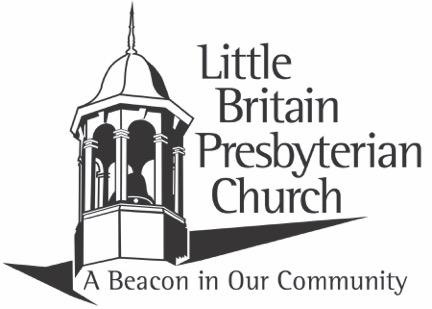 Sunday, December 24, 2023        10:30 a.m.Organ Prelude             “Gesu Bambino”  arr. Caudill                                       “The First Noel”  arr. PaxtonCall to WorshipLighting of the Advent Candle:  Ruth Johnson & Manny Allen*Opening Carol:          “O Come, O Come Emmanuel”            #123Prayer of Confession:God of grace and glory we are filled with anticipation as we come closer to Christmas.  Many of us are also tired and feel extra stress as we make our preparations.  We confess our sins against you and the people around us: our sharp words, our careless actions, our thoughtless responses, our inability to see past ourselves to the deep needs that surround us.  	As we prepare to celebrate our Savior’s coming, lead us by your Spirit to recognize and hold fast to the things that matter before you.  Teach us to recognize Jesus Christ your Son, our true desire, and to hunger and thirst for all that only he can give.Take a moment to confess your sins, knowing that he hears you.Assurance of God’s Grace: Isaiah 55:6-9Children’s SermonChoir Anthem:        “Angels We Have Heard on High                                          With Open Up the Heavens”Opportunities to Serve and AnnouncementsJoys, Concerns, God SightingsPastoral Prayer*Carol of Preparation:     “Good Christian Men Rejoice”      #151 Scripture Reading:               Haggai 2:6-7,                                          Luke 1:26-38, 47-55         Sue ArmstrongHaggai 2:6-7 “This is what the LORD Almighty says: “In a little while I will once more shake the heavens and the earth, the sea and the dry land.  I will shake al nations, and the desired of all nations will come, and I will fill this house with glory, says the LORD AlmightyLuke 1:46-5546 And Mary said: “My soul glorifies the Lord 47	and my spirit rejoices in God my Savior, 48 for he has been mindful of the humble state of his servant. From now on all generations will call me blessed, 49	for the Mighty One has done great things for me— holy is his name. 50 His mercy extends to those who fear him, from generation to generation. 51 He has performed mighty deeds with his arm; he has scattered those who are proud in their inmost thoughts. 52 He has brought down rulers from their thrones but has lifted up the humble. 53 He has filled the hungry with good things but has sent the rich away empty. 54 He has helped his servant Israel, remembering to be merciful 55 to Abraham and his descendants forever, just as he promised our ancestors.” Response to the Scripture:Leader:  This is the Word of the Lord!People:  Thanks be to God!Message:                Come, Desire of NationsResponse to the Word:O Ruler of the nations, monarch for whom the people long, you are the cornerstone uniting all humanity:Come, save us all, whom you have formed out of clay.  Come, Lord Jesus.	O Immanuel, our Sovereign and lawgiver, desire of the nations and Savior of all;Come and save us, O Lord our God.  Come Lord Jesus. AmenDedication of Offering     *Closing Carol               “Joy to the World”                               #125*Benediction*Benediction Response:        While We Are Waiting, Come   #242                                 		   While we are waiting, come;                                 		   While we are waiting, come;                                 		   Jesus, our Lord, Emmanuel,                                 		   While we are waiting, come.Organ Postlude   * Please stand if you are ableWords to all music are printed permission of CCLI# 196305Announcements &Opportunities to Serve the LordLet’s join together in prayer:  Two options:  Sunday Mornings from 9:00-9:15 in the conference room or by Zoom on Fridays at 2:00 p.m.Please join us as we continue to celebrate the Christmas season with a Service of Lessons and Carols on Sun., Dec. 31st at 10:30 a.m.The Christmas decorations will be dismantled on Sat., Jan. 6th at 9:00 a.m.  Your help would be appreciated.Looking for something to do that will make a difference in someone’s life?  Joy El’s Bible Adventure is looking for “listeners” to assist elementary age students in learning Bible verses.  The time commitment is approx. 2 hours one afternoon a week.  Each of the four elementary schools in Solanco School District offer this program and each school meets at a church in their proximity.  Clermont meets at Mechanic Grove Church of the Brethren on Wednesday afternoons,  If you are interested in serving in this ministry, please see Peggy Gordon for details.Looking for ways to improve your health in 2024?  Join the choir – the physical and mental health benefits are endless!Pastor Tom will be away from Mon., Dec. 25th thru Mon., Jan.1st.  If you have any pastoral needs during this time, please contact Peggy Gordon at 717-548-2638.The decorated holiday box is now in the lower main vestibule.  The cards will be sorted by the Deacons and may be picked up in the social hall after the worship service.2024 offering envelopes are ready and can be found in the social hall.  The envelopes are arranged in alphabetical order.  Any questions see Peggy Gordon.  Thank you!Has there been a time when you have run short of funds for paying a bill?  We have a Helping Hands Fund that can help.  Please see Pastor Tom for a form.  All requests will be kept confidential.Why bother with church membership?  First, formal public commitment makes us accountable and produces spiritual growth and character.  Second, it allows the church to know who is eligible to vote at meetings and serve as officers for the church.  We invite and encourage you to explore church membership through attending CLASS 101 with Pastor Tom.  Classes will begin Jan. 14th and will meet at 9:30 Sunday mornings for about 5 weeks.  At the end of the classes you may choose then to formally join the church if you like.  Questions and to sign up talk with Pastor Tom.Bell Choir meets on Wed. evenings at 6:30 p.m.  All are welcome!  Please join us for a joyful ringing time.  Questions see Karen Keefer.The small print Our Daily Bread booklets for December 2023 and January and February 2024 and the large print Our Daily Bread booklets for January, February and March 2024 are here.  Take one or more and share with others who might not get this wonderful daily devotional.Tithes and OfferingsThere are offering boxes at each exit for you to continue giving to God’s work at Little Britain.  The Solanco Food Bank is asking for the following for the month of January:  ketchup, toothpaste, tooth brushes, packs of bar soap, baby wipes, diapers (sizes 3,4,5,6, and pull-ups), mayonnaise, pudding cups, fruit cups, applesauce cups, juice boxes, canned chili and boxed flavored potatoes.  Thank you for your on-going, generous support of our community.  Have a Merry Christmas and a safe and blessed Holiday season.Sharing Table:  Please bring baked goods, crafts, etc.  Take home whatever you want and leave a donation.  The funds are used by the PW to help feed the hungry.PLEASE NOTE:  The price for Altar Flowers has gone up.  The price for 2 vases starts at $60.00 and go up in $5.00 increments.  Organ arrangements begin at $50.00 each.  They can be ordered by signing the book in the upper narthex and completing the order form and calling Trish Blough (717-572-9277) or emailing (peblough@comcast.net).  You MUST contact her by the Tuesday prior to the Sunday you would like your flowers.  The order form and check payable to LBPC should be placed in her mailbox. Announcements?  Any announcements for the bulletin can be emailed to the church at lbpc1732@gmail.com or can be placed in Peggy’s mailbox.  Thank you!In His Service Today:Ministers:  The CongregationPastor:  Rev. Thomas P. MilliganAdministrative Assistant:  Peggy McCauleyChoir Director:  Peggy GordonOrganist:  Rick RineerChildren’s Church:  Becky & HannahNursery:  Joyce HollowayGreeter:  Carole HuberContact Information255 Little Britain Church Road, Peach Bottom, PA 17563Telephone:  717-548-2266Email: lbpc1732@gmail.com                        Visit us on the web at: www.littlebritainchurch.Ministry of PrayerNames will be listed for 4 weeks.  If continued prayer is needed, please let Pastor Tom know. 